Publicado en  el 09/01/2017 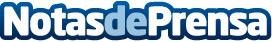 Razer ha materializado en un  portátil características de última generaciónLa empresa estadounidense ha lanzado un ordenador que parece ser el sueño de cualquier gamerDatos de contacto:Nota de prensa publicada en: https://www.notasdeprensa.es/razer-ha-materializado-en-un-portatil_1 Categorias: Innovación Tecnológica Gaming Bienestar http://www.notasdeprensa.es